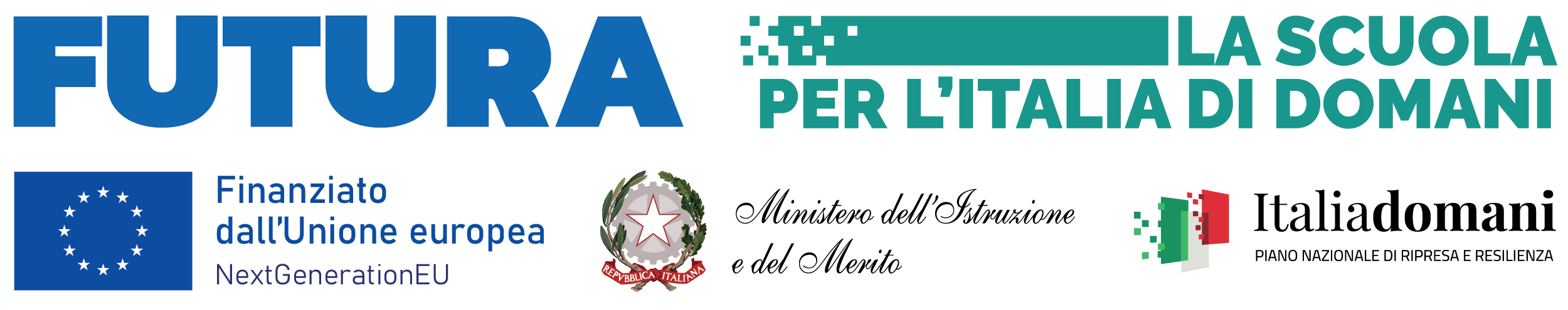 Al Dirigente ScolasticoDell'Istituto Tecnico Statale 
"C. Cattaneo" San Miniato (PI)Oggetto: 	PNRR Cod. RE2023 - Candidatura personale docente attività 			didattiche dispersione scolasticaBANDO DI RECLUTAMENTO per la selezione di personale docente interno di questo Istituto e di docenti di Istituti di Istruzione Statale facenti parte della Rete di Ambito Territoriale “Radici ed Ali” per attività didattiche relative all’avviso “Azioni di prevenzione e contrasto alla dispersione scolastica (D.M. 170/2022)”Il/la sottoscritto/a ________________________________ nato/a a ________________________________ prov. _____ il ___________ residente a ______________________  prov. ___________ C.A.P. ___________ Via/Piazza _________________________________ n. civico ___________Codice Fiscale ____________________________________________Telefono fisso  ______________________ cellulare  ______________________e-mail  _________________________________Docente presso 	(indicare con una X): PITD070007 - Istituto Tecnico Statale Cattaneo di San Miniato   Dipendente di altro Istituto di Istruzione Statale o di altra Pubblica AmministrazioneSpecificare la scuola di servizio (Codice meccanografico e nome scuola) o la Pubblica Amministrazione di appartenenzaCod. Mecc. ___________Nome Scuola  _________________________________ Altra P.A. __________________________________________________________Con contratto a tempo indeterminato  a tempo determinato fino al termine delle attività didatticheClasse/i di concorso per le quali si dispone di abilitazione o di titolo di accesso (Specificare Codice e Denominazione della Classe di Concorso)Codice ___________ Nome  ____________________________________________Codice ___________ Nome  ____________________________________________Codice ___________ Nome  ____________________________________________C H I E D Edi partecipare alla selezione per l’aﬃdamento dell’incarico per azioni didattiche relative all’avviso “Azioni di prevenzione e contrasto alla dispersione scolastica (D.M. 170/2022)” Sotto-azione RE2024: Attività didattiche contro la dispersione - recuperi e potenziamento disciplinare estate 2024.Il/la sottoscritto/a dichiara di candidarsi perPercorsi di potenziamento delle competenze di base, motivazione e accompagnamento Sotto-azione RE2024: Attività didattiche contro la dispersione - recuperi e potenziamento disciplinare estate 2024.A tal ﬁne il/la sottoscritto/a dichiara di:avere preso visione del bando;essere in possesso delle competenze circa le azioni formative per le quali si candida;essere in possesso della cittadinanza italiana o di uno degli Stati membri dell’Unione Europea;godere dei diritti civili e politici;non avere riportato condanne penali e non essere destinatari di provvedimenti che riguardano misure di prevenzione, di decisioni civili e di provvedimenti amministrativi iscritti nel casellario giudiziale;non essere a conoscenza di essere sottoposti a procedimenti penali;di essere in possesso almeno di diploma di scuola secondaria di secondo grado;di prestare servizio,  nel corrente anno scolastico, presso l’Istituto “C. Cattaneo” di San Miniato (PI) o presso una scuola afferente alla rete “Radici e Ali” dell’Ambito Territoriale;di essere consapevole che l’incarico sarà affidato solo in caso di effettiva attivazione delle azioni formative.Il/la sottoscritto/a autorizza il trattamento dei dati personali ai sensi del D.LGS. n.196/2003 per le sole ﬁnalità connesse al presente bando.Discipline per le quali si presenta la candidaturaSelezionare una o più discipline (indicare con una X la/le discipline):  Arte   Biologia, microbiologia e tecn. controllo sanitario  Chimica - biennio   Chimica analitica e strumentale  Chimica fisica - Triennio  Chimica organica e biochimica  Diritto - biennio   Diritto/Dir. Ec./Relazioni Int./Leg. Tur.. - triennio  Economia - biennio   Economia - triennio   Geografia -  biennio  Geografia - triennio  Igiene, anatomia, fisiologia e patologia  Informatica - biennio   Informatica/Tecnologie della com. - triennio   Lingua comunitaria - Francese   Lingua comunitaria - Inglese  Lingua comunitaria - Tedesco   Matematica - biennio   Matematica - triennio  Scienze e Tecnologia App. STA- biennio  Scienze Integrate (Biologia)   Scienze Integrate (Chimica)   Scienze Integrate (Fisica)   Scienze Integrate (Sc. Terra)   Scienze Motorie   Storia e Letteratura  Tecnologia e rappresentazioni grafiche- biennio  Tecnologie chimiche industrialiAllega alla presente domanda    1) copia documento di identità in corso di validità    2) copia del curriculum vitae in formato europeo indicante in dettaglio i titoli dichiarati    3) copia del cv priva dei dati sensibili per pubblicazione all'albo ove prescritto.Luogo e data: ______________________________________________________Firma: _____________________________________(Scrivere per esteso il proprio nome e cognome e allegare documento di identità in corso di validità)Titolo avviso/decretoAzioni di prevenzione e contrasto alla dispersione scolastica - (D.M. 170/2022)Codice avviso/decretoM4C1I1.4-2022-981Linea di investimentoM4C1I1.4 - Riduzione dei divari territorialiCodice CUPE24D22002860006Importo Finanziato210.102,80 €Codice progettoM4C1I1.4-2022-981-P-11219Titolo ProgettoM4C1I1.4-2022-981 Azioni di prevenzione e contrasto della dispersione scolasticaSotto-azioneRE2023: Attività didattiche contro la dispersione - recuperi e potenziamento disciplinare estate 2023Dichiarazione Titoli di studio, Carriera, e ProgettiDichiarazione Titoli di studio, Carriera, e ProgettiDichiarazione Titoli di studio, Carriera, e ProgettiTitoloPuntiPunteggio dichiaratoLaurea specialistica o quinquennaleuno o più titoli - p. 1.5______Laurea triennale (non valutabile se in possesso di laurea specialistica o quinquennale).uno o più titoli - p. 1______Diploma (non valutabile se in possesso di Laurea triennale, laurea specialistica o quinquennale).uno o più titoli - p. 0.5______Master di primo o secondo livello e diplomi di perfezionamento di durata annuale, corrispondenti a 1500 ore 60 CFU o titolo equiparato rilasciato da università italiane o estere (sino ad un massimo di due titoli valutabili)un titolo - p.1due o più titoli - p. 2______Dottorato di ricerca di durata triennale (sino ad un massimo di un titolo valutabile)uno o più titoli - p. 2______Dichiarazione serviziDichiarazione serviziDichiarazione serviziNumero di anni di servizio (almeno 180 giorni) di ruolo / non di ruolo in attività di insegnamento in scuole facenti parte del sistema nazionale di istruzione:PuntiPunteggio dichiaratoda 0 a 5 annip. 1.5______da 6 a 10 annip. 3.5______da 11 a 15 annip. 5.5______da 16 anni in poip. 6______Partecipazione a progetti PONPartecipazione a progetti PONPartecipazione a progetti PONper ogni modulo PON svolto in qualità di docente esperto o tutor (ﬁno ad un massimo di 5 moduli)p. da 0 a 2.5______